Для юридических лиц.                                             Приложение № 1.2                                                               к приказу №_______ от ______________ ЗАПРОС о предоставлении технических условий на подключение(технологическое присоединение) объектов капитального строительства к сети газораспределения.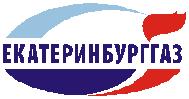 Реквизиты Заявителя. В связи с _________________________________________________________________________________________________(подключение (технологическое присоединение) к сети газораспределения объекта капитального строительства; увеличение объема потребления газа и (или) пропускной способности (для сети газораспределения) подключаемого объекта капитального строительства; изменение схемы газоснабжения подключенного объекта капитального строительства – указать нужное)прошу выдать технические условия на подключение (технологическое присоединение) к сети газораспределения объекта капитального строительства________________________________________                                                          ______________________________________________________________________________________________(наименование объекта)расположенного (проектируемого) по адресу:_________________________________________________                                                                                 (местонахождение объекта)_________________________________________________________________________________________________Планируемая величина максимального часового расхода газа: ____________________________куб.метров (в случае одной точки подключения).Планируемая величина максимального часового расхода газа по каждой из точек подключения (если    их несколько)Планируемый срок ввода в эксплуатацию объекта капитального строительства.    (при наличии соответствующей информации). месяц	годДополнительная информация_______________________________________________________________________________________________       (заполняется по инициативе заявителя)Заявитель (юридическое лицо):Запрос принял                                          _______________________________      ___________________________                                                                                                                        (подпись)                                      (фамилия, имя, отчество)                                                                                                                                                                                «_______»____________________2020г.Акционерное Общество«ЕКАТЕРИНБУРГГАЗ»Отдел по работе с клиентами620026, Екатеринбург, ул. Белинского, строение 37Тел.: 272-37-77  E-mail: tp@ekgas.ru№""2020г.(полное и сокращенное (при наличии) наименование заявителя, организационно-правовая форма)Местонахождение:(полное и сокращенное (при наличии) наименование заявителя, организационно-правовая форма)Местонахождение:(полное и сокращенное (при наличии) наименование заявителя, организационно-правовая форма)Местонахождение:(полное и сокращенное (при наличии) наименование заявителя, организационно-правовая форма)Местонахождение:(полное и сокращенное (при наличии) наименование заявителя, организационно-правовая форма)Местонахождение:(полное и сокращенное (при наличии) наименование заявителя, организационно-правовая форма)Местонахождение:(полное и сокращенное (при наличии) наименование заявителя, организационно-правовая форма)Местонахождение:(полное и сокращенное (при наличии) наименование заявителя, организационно-правовая форма)Местонахождение:(полное и сокращенное (при наличии) наименование заявителя, организационно-правовая форма)Местонахождение:(полное и сокращенное (при наличии) наименование заявителя, организационно-правовая форма)Местонахождение:(полное и сокращенное (при наличии) наименование заявителя, организационно-правовая форма)Местонахождение:(полное и сокращенное (при наличии) наименование заявителя, организационно-правовая форма)Местонахождение:(полное и сокращенное (при наличии) наименование заявителя, организационно-правовая форма)Местонахождение:индексиндексгородгородул.домкорп.кв.Почтовый адрес:Почтовый адрес:Почтовый адрес:индексиндексиндексгородгородгородгородгородгородул.ул.ул.домкорп.кв.с________________  куб. метров в час;     с  ________________куб. метров в час;с  ________________куб. метров в час.Обоснование необходимости подключения нескольких точек:_________________________________________7. В целях получения технических условий на подключение (технологическое присоединение) объекта капитального строительства к сети газораспределения к настоящему запросу прилагаю следующие документы:7. В целях получения технических условий на подключение (технологическое присоединение) объекта капитального строительства к сети газораспределения к настоящему запросу прилагаю следующие документы:7. В целях получения технических условий на подключение (технологическое присоединение) объекта капитального строительства к сети газораспределения к настоящему запросу прилагаю следующие документы:7. В целях получения технических условий на подключение (технологическое присоединение) объекта капитального строительства к сети газораспределения к настоящему запросу прилагаю следующие документы:7. В целях получения технических условий на подключение (технологическое присоединение) объекта капитального строительства к сети газораспределения к настоящему запросу прилагаю следующие документы:7. В целях получения технических условий на подключение (технологическое присоединение) объекта капитального строительства к сети газораспределения к настоящему запросу прилагаю следующие документы:7. В целях получения технических условий на подключение (технологическое присоединение) объекта капитального строительства к сети газораспределения к настоящему запросу прилагаю следующие документы:7. В целях получения технических условий на подключение (технологическое присоединение) объекта капитального строительства к сети газораспределения к настоящему запросу прилагаю следующие документы:7. В целях получения технических условий на подключение (технологическое присоединение) объекта капитального строительства к сети газораспределения к настоящему запросу прилагаю следующие документы:7. В целях получения технических условий на подключение (технологическое присоединение) объекта капитального строительства к сети газораспределения к настоящему запросу прилагаю следующие документы:7. В целях получения технических условий на подключение (технологическое присоединение) объекта капитального строительства к сети газораспределения к настоящему запросу прилагаю следующие документы:7. В целях получения технических условий на подключение (технологическое присоединение) объекта капитального строительства к сети газораспределения к настоящему запросу прилагаю следующие документы:7. В целях получения технических условий на подключение (технологическое присоединение) объекта капитального строительства к сети газораспределения к настоящему запросу прилагаю следующие документы:7. В целях получения технических условий на подключение (технологическое присоединение) объекта капитального строительства к сети газораспределения к настоящему запросу прилагаю следующие документы:7. В целях получения технических условий на подключение (технологическое присоединение) объекта капитального строительства к сети газораспределения к настоящему запросу прилагаю следующие документы:(должность)(подпись)(фамилия, имя, отчество
заявителя, контактный телефон)